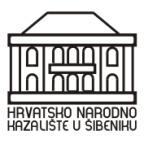 HNK u ŠibenikuKralja Zvonimira 122 000 ŠibenikZAKLJUČCIsa 1. sjednice Kazališnog vijeća HNK u Šibenikuodržane 21. prosinca 2021. godine1. Konstituirano Kazališnog vijeća (izabran predsjednik i potpredsjednik Kazališnog   vijeća)2. Suglasnost Kazališnog vijeća za početak postupka Jednostavne nabave za nabavku robe u vrijednosti većoj od 80.000,00 kuna, a manjoj ili jednakoj od 160.000,00 kuna